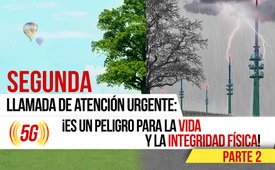 Segunda llamada urgente de atención: ¡La 5G es un peligro para la vida y la integridad física! (Parte 2)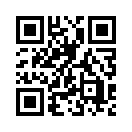 Nuestra llamada de atención "5G es un peligro para la vida y la integridad física" se ha extendido como un fuego incontrolado en los medios sociales. Esta segunda llamada de atención utiliza siete ejemplos concretos para ilustrar un patrón que se repite constantemente: a pesar de los hechos innegables, el daño causado por la radiación móvil es categóricamente negado por el lobby móvil, los políticos y los medios de comunicación. Obviamente, los daños causados por la radiación de los teléfonos móviles no deben llegar a la atención del público.Nuestra primera emisión “Llamada urgente de atención: 5G peligro para la vida y la integridad física” se ha extendido como un reguero de pólvora por todas las plataformas sociales. ¡Varios cientos de miles de clics sólo en Youtube muestran la propagación exponencial de la llamada de atención de 5G! 
Esto muestra cuántas personas están interesadas en un examen crítico de la 5G.
En la primera parte de la llamada de atención también se señalaba la muerte misteriosa de aves en La Haya, de la que se ha informado en varias plataformas de Internet. Ellos atribuyen las muertes de cientos de aves a las pruebas de 5G que se llevaron a cabo simultáneamente.  El hecho de que esta interpretación no sea absurda,  muestra entre otras cosas, la evaluación del Profesor Dr. Werner Thiede. Él dice: “La nueva norma de radio portátil 5G creará un entorno de radiación completamente nuevo para la flora y la fauna. La radiación se vuelve más intensa y de onda corta, por lo tanto "más dura" - se asemeja en su forma de onda y efecto a un arma de radiación.” 
Han surgido voces en Internet que niegan categóricamente la conexión entre la radiación 5G o móvil y la muerte de las aves. Sin embargo, no hay pruebas científicas concluyentes de que la muerte de las aves no estén relacionados con la radiación móvil.  
La segunda llamada de atención de hoy muestra un patrón que se repite constantemente con siete ejemplos concretos: tan pronto como alguien afirma que la radiación de radio móvil podría ser la causa de daños a los seres humanos, los animales o el medio ambiente, surgen voces disidentes masivas, que niegan categóricamente esta conexión.
Ejemplo 1: Muerte misteriosa de abejas
En el estado federal de Baviera se celebra actualmente el referéndum "¡Salven a las abejas! La disminución de la población de abejas en un 80% es alarmante! En la iniciativa, que fue iniciada, entre otras cosas, por el Partido Democrático Ecológico y los Verdes, ni siquiera se menciona la radiación móvil como posible causa de la dramática muerte de la abejas.
Sin embargo, numerosos estudios científicos dan referencias incuestionables de que las abejas se ven perturbadas por la radiación de radio portátil en su sentido de orientación y comunicación, y esto está muy por debajo de los valores límite válidos. ¡Es muy llamativo que la disminución de la población de abejas haya ido acompañada de la expansión de la radio móvil! 
(Fuente: "Bees, birds and humans - the destruction of nature by electrosmog" Ulrich Warnke)
Sin embargo, los políticos afirman que "los valores límite actualmente en vigor son los valores límite que se ajustan a la salud pública y al principio de prevención".  Jürgen Trittin, ex Ministro Federal de Medio Ambiente (B90/Grüne) 
Ejemplo 2. Daños misteriosos a los árboles
Los árboles absorben la radiación de radio móvil como una antena. Si los árboles pudieran hablar, nadie podría negar los daños causados por la radiación móvil. Sin embargo, nuestra documentación gráfica habla un lenguaje claro incluso sin palabras.
No obstante, las declaraciones de los operadores de telefonía móvil son casi como mantras:
¡No tenemos ningun indicio de que debamos preocuparnos! Dr. Karsten Menzel, Jefe de Medio Ambiente, Salud y Seguridad de e-plus.
Ejemplo 3. Cambios misteriosos en el cuadro sanguíneo
El cuadro sanguíneo de una persona sana bajo el microscopio de campo oscuro se ve así: 
Una breve llamada de teléfono móvil de sólo 3 minutos conduce a un cambio serio en nuestro recuento sanguíneo. El microscopio de campo oscuro trae el peligro de la radio móvil implacablemente a la luz y muestra el agrupamiento de glóbulos rojos como los llamados "rollos de dinero".
Este efecto de aglutinación aumenta enormemente el riesgo de ataques cardíacos o accidentes cerebrovasculares.
Sin embargo, la industria de la telefonía móvil  afirma:
"¡La tecnología móvil, tal y como la usamos, no es perjudicial para la salud!"  Georg von Wagner (portavoz de prensa de T-Mobile)  
Ejemplo 4. Aumento misterioso de la enfermedad de Alzheimer y la demencia
Incluso en los informes públicos sobre el aumento significativo del Alzheimer y la demencia, la radio móvil casi siempre se oculta como una posible causa. Sin embargo, los estudios científicos demuestran sin lugar a dudas que incluso un nivel relativamente bajo de radiación móvil puede abrir nuestra barrera hematoencefálica. Esta barrera protege al cerebro de sustancias tóxicas. El científico sueco Salford lo demuestra en un estudio con cerebros de rata. Estudios adicionales realizados por otros investigadores han confirmado sus hallazgos. Así, las sustancias nocivas penetran en nuestro cerebro a través de la apertura de la barrera hematoencefálica, que puede conducir a la enfermedad de Alzheimer y a la demencia. 
No obstante, la politica afirma:
"No hay pruebas de que la radiación de los teléfonos móviles, dispositivos inalámbricos (...) suponga un riesgo para la salud humana." (Gobierno federal citado en el Ärzteblatt de 13.12.2018)
Ejemplo 5. Aumento misterioso de la electrosensibilidad
La proporción de personas electrosensibles que reaccionan a la radiación de los teléfonos móviles comparable a un tipo de alergia ha aumentado considerablemente. Según las encuestas, se da un valor del 9% de la población. En estudios y pruebas se ha demostrado que incluso la actividad cardíaca de las personas electrosensibles cambia significativamente en el campo de radiación. 
¡Así que las personas electrosensibles son un documento vivo y concluyente de los daños en los teléfonos móviles!
A pesar de todo, los políticos afirman:
"No hay peligro de la tecnología de radio utilizada en este momento. En el mejor de los casos, hay un problema psicológico con los afectados". Dr. med Monika Stolz, ex Ministra de Sanidad de Baden Württemberg
Ejemplo 6. Misterioso descrédito de los estudios científicos
En su estudio de reflejos científicos, el profesor Franz Adlkofer demostró en un experimento doble ciego que la radiación de radio móvil causa roturas de hebras de ADN - un precursor del cáncer. Comenzó una campaña de calumnias sin precedentes contra Adlkofer y su equipo de investigación. Sin embargo, Adlkofer ganó todos los juicios contra sus calumniadores. Aquí hay otros investigadores que tuvieron una experiencia similar: al profesor Peter Semm, que investigó para Deutsche Telekom, nunca se le permitió publicar sus preocupantes resultados. El Dr. George Carlo hizo una investigación para el lobby móvil de los Estados Unidos. Cuando publicó sus estudios, fue despedido. Su casa fue misteriosamente quemada por un incendio provocado. 
Así, el grupo de presión de los teléfonos móviles sabe por sus propias investigaciones sobre el peligro de la radiación de los teléfonos móviles, pero afirma públicamente lo contrario. 
"Arruinan más la salud de la gente por miedo, de lo que los teléfonos móviles pueden hacer."
(Thomas Barmüller, FMK Foro de telefonía móvil)
Ejemplo 7. Comportamiento misterioso de los animales
Muchos agricultores informan de la existencia de enfermedades animales graves después de la puesta en funcionamiento de los transmisores de telefonía móvil. Friedrich Stengel de Öttingen/Bavaria reporta 25 vacas muertas y un total de 75 partos prematuros o mortinatos en el tercer o cuarto mes. El Ministerio de Medio Ambiente de Baviera no estaba preparado para tratar el caso y negó cualquier conexión con la radiación móvil.
En este punto recomendamos el documental alemán  "La radio móvil - el peligro secreto", que documenta en detalle la ignorancia de las autoridades. Aquí un breve fragmento: "La ignorancia va aún más allá. En 2006, una delegación médica presentó a la Oficina Federal de Protección Radiológica (BfS) una documentación de 700 páginas sobre casos de enfermedades relacionadas con la radiación. Hasta la fecha, las demandas de alegaciones de protección no han sido investigadas".
Portavoz de Telekom,  Dr. Volker Böckelmann: "Una empresa comercial no puede tener moral" (fuente a citar)
Los 7 ejemplos listados representan sólo la punta del iceberg de un gigantesco ocultamiento de daños en los teléfonos móviles. No se puede evitar la conclusión de que se deben utilizar todos los medios permitidos y no autorizados para evitar que los daños causados por la radio móvil lleguen a la luz del día. 
Sin embargo, el argumento de que no hay pruebas científicas de tales daños debe exponerse como engaño malicioso e irresponsabilidad criminal.
El Dr. Gerd Oberfeld, Médico Referente de Salud y Medicina Ambiental del Gobierno del Estado de Salzburgo, lo resume con una acertada comparación con el cólera: Hace 150 años se descubrió en Londres que se acumulaban cerca de ciertos pozos casos graves de enfermedades diarréicas con consecuencias fatales. Como resultado, los pozos se cerraron inmediatamente y el número de infecciones había disminuido. Oberfeld ve una necesidad inmediata de acción, ya que estima que hoy en día ya hay más personas perjudicadas o incluso muertas por la radio móvil que por accidentes de tráfico o contaminantes del aire. 
Estimados espectadores, puesto que los medios de comunicación monopolistas ocultan estas conexiones vitales a la gente, ¡esta llamada de atención es de nuevo una llamada a la difusión! Por tanto, reenvíe esta transmisión AHORA sobre el enlace insertado a tantos amigos y conocidos como sea posible y pónga así una señal activa contra esta censura obvia!
Si usted quiere ser informado en el futuro en particular al tema de la radio portátil y 5G, anúnciese en www.kla.tv/5G. Nosotros nos pondremos en contacto con Usted. ¡Muchas gracias!de kw.Fuentes:https://connectiv.events/den-haag-hunderte-voegel-sterben-waehrend-eines-5g-experiments/
raum&zeit, Ausgabe 216/2018 
https://www.raum-und-zeit.com/r-z-online/artikel-archiv/raum-zeit-hefte-archiv/alle-jahrgaenge/2018/ausgabe-216/5g-funk-geht-unter-die-haut.html
„Bienen, Vögel und Menschen – Die Zerstörung der Natur durch Elektrosmog“ (Dr. Ulrich Warnke)
https://ul-we.de/empfangen-baeume-und-pflanzen-funksignale/
Dokumentarfilm: Mobilfunk - die verschwiegene Gefahr  - www.kla.tv/1019
„Thank you for calling“ von Klaus Scheidsteger, http://www.ty4c.com/
Der Handykrieg, Dokufilm von Klaus Scheidsteger
https://ul-we.de/category/faq/tiere
https://ul-we.de/zahl-der-insekten-ist-seit-den-1990er-jahren-um-bis-zu-80-gesunken/
https://www.youtube.com/watch?v=F5SZ3aIYuJA(ab Minute 29.02)
https://www.youtube.com/watch?v=F5SZ3aIYuJA(ab Minute 23:00)
https://blog.telefonica.de/2013/01/verantwortung-fur-die-energienutzung-der-zukunft/
https://www.youtube.com/watch?v=dWjx2bx0yUYMinute 5:07-5:12) 
http://www.aerzte-und-mobilfunk.eu/gesundheitliche-wirkungen/mobilfunk-gesundheit-krebsrisiko-erschoepfung-burnout-kinder-jugendliche-tumor-embryonenschaedigung-schwangerschaft/
https://www.zeitenschrift.com/news/salford-studie-gms-handys-schaedigen-das-gehirn#.XFrkXxJCfIU
Informationsbroschüre: „Die Fälscher“( Diagnose Funk)
https://www.aerzteblatt.de/nachrichten/99846/Bundesregierung-haelt-Mobilfunkstrahlung-fuer-gesundheitlich-unbedenklich
https://ul-we.de/wp-content/uploads/2019/02/Studien-zur-Elektrosensibilit%C3%A4t.png
www.naturheilpraxis-und-energiebalance.de/themen-zur-umweltmedizin/links-zum-thema-baubiologie/elektrosmog-mobilfunk/
https://ul-we.de/lamas-reagieren-auf-handys-und-smartphones/
Landtag von Baden-Württemberg, Drucksache 14/5113 -  https://suche.landtag-bw.de/?mode=and&si=10&q=14%2F5113
https://ul-we.de/wp-content/uploads/2013/08/HallbergOberfeld.pdf
https://stiftung-pandora.eu/archiv/
https://www.bbu-online.de/AG%20Innenraumschadstoffe%20und%20Gesundheit/Schulen/Mobilfunk/Wissenschaftler.htm
https://www.youtube.com/watch?v=aba4bihqxTs
https://ul-we.de/reportage-der-handykrieg/
https://www.elektrosmognews.de/Zitate/inhalt.htmlEsto también podría interesarle:---Kla.TV – Las otras noticias ... libre – independiente – no censurada ...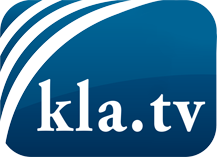 lo que los medios de comunicación no deberían omitir ...poco escuchado – del pueblo para el pueblo ...cada viernes emisiones a las 19:45 horas en www.kla.tv/es¡Vale la pena seguir adelante!Para obtener una suscripción gratuita con noticias mensuales
por correo electrónico, suscríbase a: www.kla.tv/abo-esAviso de seguridad:Lamentablemente, las voces discrepantes siguen siendo censuradas y reprimidas. Mientras no informemos según los intereses e ideologías de la prensa del sistema, debemos esperar siempre que se busquen pretextos para bloquear o perjudicar a Kla.TV.Por lo tanto, ¡conéctese hoy con independencia de Internet!
Haga clic aquí: www.kla.tv/vernetzung&lang=esLicencia:    Licencia Creative Commons con atribución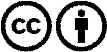 ¡Se desea la distribución y reprocesamiento con atribución! Sin embargo, el material no puede presentarse fuera de contexto.
Con las instituciones financiadas con dinero público está prohibido el uso sin consulta.Las infracciones pueden ser perseguidas.